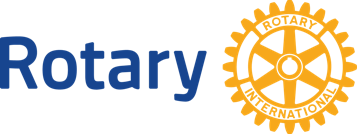 Facebook-viestinnän viisi tasoa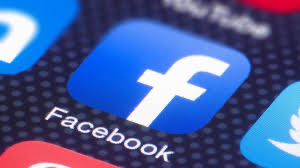 Kaikki Rotaryn nimen ja brändin alla toimivat 
SOME-kanavat 
ovat ikkuna Rotaryn arvoihin ja toimintaan ja siten myös osa Rotaryn virallista viestintää. Rotarin oman FB-sivun tai -ryhmän aihepiiriHenkilökohtainen kanava, jonka aiheina voivat ollaomat asiatomat ja lähipiirin bisneksetkun kerrot Rotary-toiminnasta, jolloin otat huomioon Rotaryn arvot ja viestinnän sävynOman rotaryklubin FB-sivu tai ryhmä
Julkinen kanava, osa Rotaryn mainetta ja brändiä
Klubi sopii pelisäännöt siitä, millaisia päivityksiä julkaistaan ja millaisia asioita ei tuoda klubin viestintään.Mikäli uutinen on kiinnostava muidenkin piirin klubien tai jopa Suomi-Viro-tasolla, sitä voi jakaa oman piirin FB-ryhmässä. Vastaavasti voit jakaa klubisi sivulle tai ryhmälle myös piirin, Rotary Finlandin ja Rotary Internationalin uutisia.Piirin FB-sivu tai -ryhmä
Julkinen kanava, osa Rotaryn mainetta ja brändiä
Tämä on ikkuna oman piirin, Suomen Rotarypalvelun ja Rotary Internationalin asioihin ja uutisiin. 
Tänne ladattavat julkaisut ovat markkinointiviestintää ja uutisointia Rotary-toiminnasta kiinnostuneille. Muista tämä näkökulma, kun teet piiritason päivityksen!Tarkoitus:Infoaa laajemmin rotareita kiinnostavista klubin ja AG-alueen asioistaKertoo klubien projekteista ja varainkeruuhankkeista – muista kuvitusohjeet!Markkinoi ja vahvistaa jäsenyyttäInfoaa piiritason tapahtumista ja tilaisuuksistaInfoaa Suomi-Viron tapahtumista ja kuulumisistaInfoaa kansainvälisistä kuulumisista ja tapahtumistaVoit jakaa piirin päivityksen klubisi sivulle tai ryhmään, mikäli se tuo lisäarvoa toiminnalle.4.   Rotary Finland FB-sivu
Julkinen kanava, osa Rotaryn mainetta ja brändiä
Markkinoi Rotaryn toimintaa
Infoaa rotareita Suomessa ja VirossaKv. Rotaryn uutisia, jotka hyödyttävät laajoja kohderyhmiäJulkaisee piirien ja klubien asioita, kun niillä on valtakunnallista uutisarvoaSeuraa itseäsi kiinnostavia ryhmiä ja sivuja! Sinulle voi olla hyötyä esimerkiksi suljetusta Rotaryviestintä-ryhmästä, johon voit liittyä jäseneksi. Voit myös jakaa täältä tärkeitä päivityksiä klubisi sivulle tai ryhmään.5.   Rotary International
Julkinen kanava, osa Rotaryn mainetta ja brändiä. 
RI:n julkaisuista kannattaa tykätä ja seurata! Täältä voit jakaa omalle klubillesi tärkeitä asioita, esimerkiksi uutisia poliosta ja muista Rotaryn teoista. Voit myös seurata vaikkapa Rotary International President -sivua.RI:llä on myös lukuisia kansainvälisiä, eri aloista kiinnostuneiden rotareiden ryhmiä, joihin voit liittyä jäseneksi.